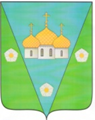 АДМИНИСТРАЦИЯ МУНИЦИПАЛЬНОГО ОБРАЗОВАНИЯ «ЗАОСТРОВСКОЕ»РАСПОРЯЖЕНИЕ03  июня 2022 года	                   	                                                            № 60дер. Большое АнисимовоО приватизации муниципального имущества на аукционеВ соответствии со статьей 18 Федерального закона от 21.12.2001 № 178-ФЗ «О приватизации государственного и муниципального имущества», Положением об организации продажи государственного или муниципального имущества на аукционе, Постановлением  Правительства Российской Федерации от 27 августа 2012 года № 860 «Об организации и проведении продажи государственного или муниципального имущества в электронной форме», Уставом муниципального образования «Заостровское», Решением  Совета депутатов муниципального образования «Заостровское» № 25 от 21.04.2022 года «Об утверждении прогнозного плана приватизации муниципального имущества на 2022 год и плановый период 2023 и 2024 годов».1. Осуществить приватизацию муниципального недвижимого имущества муниципального образования «Заостровское» путем проведения аукциона в электронном виде, всего 2 лота, согласно приложению.Начальная цена продажи объектов на основании отчета об оценке ООО «Респект» от  18.05.2022 г.  № 1054/22 – 632 591 (шестьсот тридцать две тысячи пятьсот девяносто один) рубль 00 копеек, без учета НДС;Сумма задатка –20 процентов начальной цены объекта;Шаг аукциона –1 процент начальной цены объекта;Обременение – в соответствии со ст. 30.1 ФЗ от 21.12.2001 N 178-ФЗ «О приватизации государственного и муниципального имущества».2. Описание объектов недвижимости: - объекты имущественного комплекса электросетевого хозяйства, расположенные по адресам: Архангельская область, Приморский район, д. Большое Анисимово и пос. Луговой.3. Опубликовать информационное сообщение о проведении торгов на официальном информационном сайте администрации муниципального образования «Заостровское» и разместить на официальном сайте Российской Федерации в сети "Интернет" для размещения информации о проведении торгов  http://www.torgi.gov.ru и на электронной площадке ЗАО «Сбербанк-АСТ», http://utp.sberbank-ast.ru/AP.4. Контроль за выполнением настоящего распоряжения оставляю за собой.Глава муниципального образования 		                      		А.К. АлимовПриложениек распоряжению главымуниципального образования «Заостровское» № 60 от 03 июня 2022г. Объекты имущественного комплекса электросетевого хозяйства, подлежащие приватизации путем проведения аукциона в электронном видеЛОТ № 1ЛОТ № 2ОбъектприватизацииАдрес объекта приватизацииКадастровый номерПротяженность, мГод постройки1. Электролиния (ВЛ-0,4кВ) с трансформаторной подстанцией (ТП-160кВ)Архангельская область, Приморский район, дер. Большое Анисимово26:16:000000:780983520052. Земельный участок для эксплуатации электролинии (ВЛ-0,4 кВ) с трансформаторной подстанцией ТП 160кВАрхангельская область, Приморский район, дер. Большое Анисимово29:16:202602:342ОбъектприватизацииАдрес объекта приватизацииКадастровый номерПротяженность, мГод постройки1. Воздушная электролиния от подстанции к жилым домам № 1-8, Архангельская область, Приморский район, п. ЛуговойАрхангельская обл., Приморский район, пос. Луговой29:16:201101:24646819762. Трансформаторная подстанция ТП-400кВААрхангельская обл., Приморский район, пос. Луговой3. Земельный участок для эксплуатации трансформаторной подстанции ТП-400кВАрхангельская обл., Приморский район, пос. Луговой29:16:201101:245